Oceanic Action ProjectDue: _________________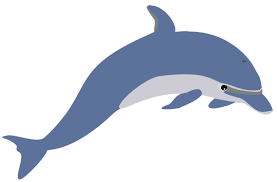 During this project your objective is to identify an oceanic issue you want to study. This can be a part of (but is not limited to this list):-Over fishing (there are many animals that can be studied: sea turtles, dolphins, crabs, tuna, etc.)-Coral reef destruction-Desalination (extracting freshwater from the ocean for human consumption)-Pollution (trash, chemicals, etc.)-Climate change (rising sea levels)-Shore habitat destructionYou will work with ONE other person (choose wisely) to complete this project. You will have time in class to research your topic, identify a main problem, and develop an action plan for a solution to this problem.  You will share your presentation with the class through a 10 minute presentation. This can look like a poster, a PSA (Public Service Announcement) video, a prezi or powerpoint presentation. Your action plan will be a one page well developed written document. Included will be:-Location (map included)-Problem identified and explanation about why you feel this issue is important-Causes -Possible solutions-Plan for action!You will be graded on your completion and effort of this project. Rubric will be available on Monday. 